Протокол № 314заседания ПравленияСаморегулируемой организации аудиторовАССОЦИАЦИЯ «СОДРУЖЕСТВО» (СРО ААС)г. Москва 			                             			                        11 мая 2017 годГолосовали:Члены Правления СРО ААС:Ананьев И.В., Бородина Н.В., Бутовский В.В., Веренков А.И., Голенко В.С., Горячева О.В., Гузов Ю.Н., Жуков С.П., Задубровская А.В., Кобозева Н.В., Константинова И.Г., Кромин А.Ю., Лимаренко Д.Н., Малофеева Н.А., Мелентьева В.И., Михайлович Т.Н., Мухарева Е.В., Носова О.А., Овакимян А.Д., Рукин В.В., Рыбенко Г.А., Селезнев А.В., Симакова М.Ю., Старовойтова Е.В., Степанова С.И., Сюткина М.Г., Чая В.Т., Чепик Н.А., Черкасова Н.В., Шеремет А.Д., Щепотьев А.В.Итого в голосовании на заседании Правления СРО ААС приняло участие 31 из 47 человек, что составляет 66% голосов, кворум для принятия решений имеется.Форма заседания Правления СРО ААС – заочная.Документы, содержащие сведения о голосовании членов Правления СРО ААС, принимались до 11 мая 2017 года.ПОВЕСТКА ДНЯ:О выдаче квалификационных аттестатов аудитора.О приеме в члены СРО ААС.О смене статуса члена СРО ААС.Об отмене решения Правления СРО ААС.О прекращении членства в СРО ААС.О приеме в члены и внесении образовательных организаций в Реестр УМЦ СРО ААС.Об утверждении программы ПК аудиторов.О дополнении в перечень программ повышения квалификации аудиторов.Решили: утвердить повестку дня заседания Правления СРО ААС.Решение принято единогласноПо первому вопросуО выдаче квалификационных аттестатов аудитораРешили:1.1. Выдать квалификационный аттестат аудитора (для вновь аттестуемых аудиторов) 2 аудиторам:Дараган Алексей Владимирович, г. Санкт-Петербург;Кудрявцев Артём Николаевич, г. Москва.Решение принято единогласноПо второму вопросуО приеме в члены СРО ААСРешили:2.1. Принять в члены СРО ААС 14 аудиторов:Балбышева Ирина Геннадьевна, Тюменская область;Баурина Лариса Петровна, Московская область;Башарова Лариса Игоревна, Ленинградская область;Бондарева Наталия Николаевна, Краснодарский край;Верещагин Алексей Владимирович, Республика Саха (Якутия);Доценко Андрей Владимирович, Тульская область;Кудрявцев Артём Николаевич, г. Москва;Курбанов Мурад Кунагбегович, г. Москва;Куренкова Елена Викторовна, Московская область;Попов Руслан Николаевич, Московская область;Скворцова Надежда Степановна, Красноярский край;Терешко Татьяна Юрьевна, г. Москва;Устинова Ольга Олеговна, Московская область;Чиркова Ольга Николаевна, г. Москва.Решение принято единогласно2.2. Принять в члены СРО ААС 1 индивидуального аудитора:ИП Мищенко Галина Викторовна, Краснодарский край.Решение принято единогласно2.3. Принять в члены СРО ААС 2 аудиторские организации:ООО «Аргент-Аудит», г. Москва;ООО «Эксперт по налогам и аудиту», Пензенская область.Решение принято единогласноПо третьему вопросуО смене статуса члена СРО ААС Решили:3.1. Сменить статус члена СРО ААС со статуса ИП на статус аудитора 1 аудитору.Решение принято единогласноПо четвертому вопросуОб отмене решения Правления СРО ААС Решили:4.1. Отменить решение Правления СРО ААС (протокол Правления СРО ААС № 313 от 28.04.2017 г.) аннулировать квалификационный аттестат аудитора в связи с несоблюдением требования о прохождении обучения в 2016 году и прекратить членство 1 аудитора в СРО ААС по рекомендации ДК СРО ААС в связи с технической ошибкой.Решение принято единогласноПо пятому вопросуО прекращении членства в СРО ААС Решили:5.1. Прекратить членство в СРО ААС на основании поданного заявления 2 аудиторов;5.2. Прекратить членство в СРО ААС на основании поданного заявления 2 аудиторских организаций.Решение принято единогласноПо шестому вопросуО приеме в члены и внесении образовательных организаций в Реестр УМЦ СРО ААСРешили:6.1.  Принять в члены СРО ААС 5 образовательных организаций;6.2. Внести в Реестр учебно-методических центров СРО ААС в соответствии с заключением Комитета по профессиональному образованию СРО ААС (протокол № 102 от 10.05.2017 г.) 6 (Шесть) образовательных организаций.  Решение принято единогласноПо седьмому вопросуОб утверждении программы ПК аудиторов Решили:7.1. Утвердить программу повышения квалификации аудиторов согласно Приложения № 1.Решение принято единогласноПо восьмому вопросуО дополнении в перечень программ повышения квалификации аудиторов Решили:8.1. В дополнение к принятым ранее программам ПК аудиторов, относящимся к приоритетной тематике, определенной решением САД от 22.09.2016 (протокол № 26), обучение по которым в 2017 году засчитывается в счет соблюдения аудиторами – членами СРО ААС требования о прохождении ОППК, предусмотренного ч. 9 ст. 11 ФЗ-307, утвердить одну программу.Решение принято единогласноПодсчет голосов проводился секретарем заседания Правления СРО ААС Носовой О.А.Подписи:Председатель Правления СРО ААС ______________________ А.Д. ШереметСекретарь Правления СРО ААС      ______________________ О.А. Носова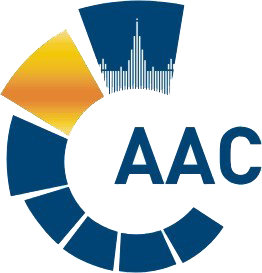 САМОРЕГУЛИРУЕМАЯ ОРГАНИЗАЦИЯ АУДИТОРОВАССОЦИАЦИЯ «СОДРУЖЕСТВО» 
член Международной Федерации Бухгалтеров (IFAC)(ОГРН 1097799010870, ИНН 7729440813, КПП 772901001) 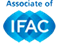 119192, г. Москва, Мичуринский проспект, дом 21, корпус 4. т: +7 (495) 734-22-22, ф: +7 (495) 734-04-22, www.auditor-sro.org, info@auditor-sro.org 